NYÍREGYHÁZI EGYETEM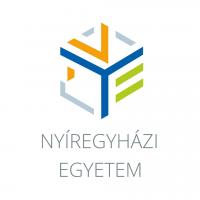 PEDAGÓGIAI NAPLÓA hallgató neveévfolyam óvodapedagógus szak2022/2023. 2. félév